        [ А Р А Р                                                          П О С Т А Н О В Л Е Н И Е            01 ноябрь 2016 й.                            № 36/1                    01 ноября 2016 г.О назначении и проведении публичных слушаний по проекту решения «Об утверждении Правил землепользования и застройки на территории  сельского поселения Старокалмашевский сельсовет муниципального района Чекмагушевский район Республики Башкортостан»          Руководствуясь ст. 28, 35 Федерального закона «Об общих принципах организации местного самоуправления в Российской Федерации, ст. 11 Закона Республики Башкортостан «О местном самоуправлении в Республике Башкортостан», ст.10 Устава сельского поселения Старокалмашевский сельсовет муниципального района Чекмагушевский район Республики Башкортостан  и Положения о Публичных слушаниях ПОСТАНОВЛЯЮ:           1. Назначить и провести публичные слушания по проекту решения «Об утверждении Правил землепользования и застройки на территории сельского поселения Старокалмашевский сельсовет муниципального района Чекмагушевский район Республики Башкортостан» 01 декабря 2016 года в 14-00 ч в здании администрации сельского поселения по адресу: с. Старокалмашево, ул. Мира, 1.     2. Создать комиссию по подготовке и проведению  публичных слушаний в составе:                 Председатель комиссии:Мусин Рустам Ринатович – депутат  от избирательного округа № 2                Заместитель председателя комиссии:Мусин Альбирт Фидаевич – депутат от избирательного округа № 1                Члены комиссии:Муратов Марат Наильевич – депутат от избирательного округа № 3        3.   Установить, что письменные предложения жителей сельского поселения Старокалмашевский сельсовет по проекту решения Совета сельского поселения Старокалмашевский сельсовет муниципального района Чекмагушевский район Республики Башкортостан «Об утверждении Правил землепользования и застройки на территории сельского поселения Старокалмашевский сельсовет муниципального района Чекмагушевский район Республики Башкортостан» направляется в Совет сельского поселения Старокалмашевский сельсовет по адресу: с. Старокалмашево, ул. Мира, 1.            4. Прием предложений по проекту решения об утверждении Правил землепользования и застройки на территории сельского поселения Старокалмашевский сельсовет муниципального района Чекмагушевский район Республики Башкортостан производить до  17-00 часов 01 декабря 2016 года.Глава сельского поселения                                             А.У.МакуловБАШ[ОРТОСТАН  РЕСПУБЛИКА]ЫСА[МА{ОШ  РАЙОНЫмуниципаль районЫНЫ@И*КЕ [АЛМАШ АУЫЛ СОВЕТЫАУЫЛ  БИЛ^м^]ЕХАКИМИ^ТЕ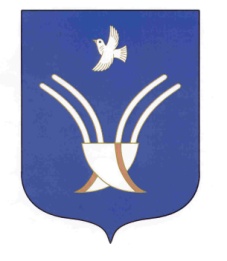 Администрация сельского поселениястарокалмашевский сельсоветмуниципального района Чекмагушевский район Республики Башкортостан